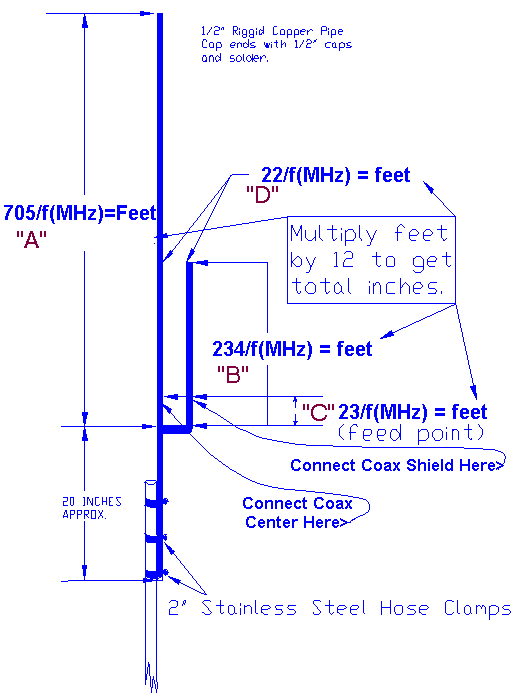 Enter The Operating Frequency
(use your mouse to clear the window then enter your frequency)     Freq MHz A (Long section) dimension is:  feet,    inches,      meters B (Short section) dimension is:  feet,    inches       meters C (Feed point) dimension is:       feet,    inches       meters D (Spacing) dimension is:           feet,   inches,     meters Inside (spacing) dimensions are metal to metal measurements, NOT center to center. Bottom of Form